Всегда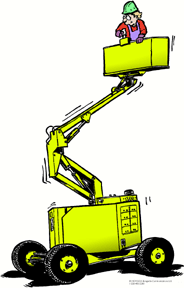 Убедитесь в том, что стремянка полностью открыта, а поперечная планка зафиксированаДержитесь обоими руками за стремянку/ лестницу при подъеме (3-х точечный контакт)Оградите место вокруг мест проведения работ на высотеИспользуйте страховочный пояс и каску при работе на высотеНикогдаНе используйте последнюю ступень лестницы/ стремянки в качестве ступени!Не переносите предметы, которые закрывают Вам обзорНе используйте технологические трубопроводы, электрические провода в качестве опорыНе используйте стремянку в качестве наклонной лестницыНикогда не пытайтесь заменить лестницу чем-то другим!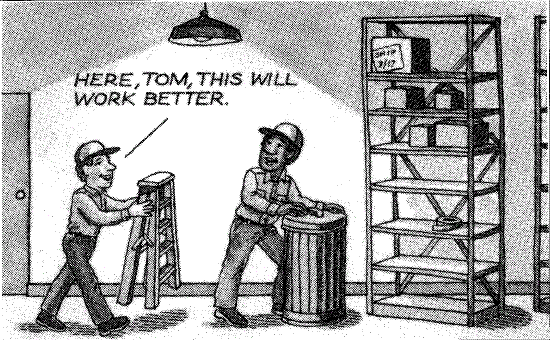 